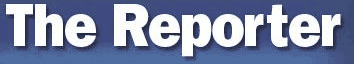 Valentine: Author honors her Vacaville roots with children’s book
May 27, 2011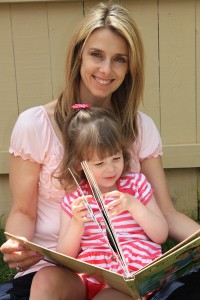 Some of her happiest childhood moments were spent listening to her grandparent's nostalgic stories of growing up in a time long before the technological distractions of today.As a tribute to her late grandparents, Paul Sr. and Mae Herriott, former Vacaville resident Dawn Herriott Wynne has published her first children's book, "I Remember When ..."The children's board book features illustrations of a grandmother reading to her grandchildren, telling of a simpler life with rotary phones, record players and black-and-white television.The fun and interactive storybook is also being used to promote reading and literacy.Wynne spent six years teaching third grade in the impoverished Inglewood School District and witnessed the struggles of children who lacked early reading skills. She plans to donate 50 books to Head Start programs and local health clinics in Redondo Beach and Inglewood to provide more reading opportunities for children.Wynne is the daughter of Paul and Sharon Herriott, owners of Digger's Deli in Vacaville.A former actor, she appeared on television shows such as "General Hospital" and "Renegade." She also produced her own film, "Stalkers," a short movie that won the Audience Favorite Award at the University of California, Davis, and Sarasota Film Festivals in 2001 and was screened at several film festivals, including those in Palm Springs and Toronto.